AMAÇ: Gemi makine simülatörü kullanım kurallarını belirlemektir.SORUMLULAR: Gemi Makineleri İşletme Mühendisliği Bölümü Deniz Kökenli Öğretim ElemanlarıUYGULAMA: Genel Kurallar Gemi makine simülatörü, sadece makine bölümü öğretim elemanlarınca kullanılabilir. Gemi makine simülatörünün amacı dışında kullanılması yasaktır. Gemi makine simülatörü, Uygulama Merkezi Makine Bölümü teknik sorumlusunun planlaması ile kullanılacaktır. Sistem aşağıda belirtilen çalıştırma talimatına uygun olarak kullanılacaktır.SİMÜLATÖR ÇALIŞTIRMA TALİMATI Makine Simülatörü şalterlerinin açık olduğunu kontrol et. Simülatör UPS cihazını çalıştır. Yönetim masası ve simülatör sistemindeki bilgisayar ve monitörlerin çalıştığını gör. Yönetim masasındaki monitör ekranında ‘roots’ simgesini aç. Ekrana gelen sayfadaki listenin aktif durumda olduğunu gör. Sağ monitördeki ‘on-line’ simgesini çalıştırarak istenen senaryoyu seçip çalıştır. Program çalıştığında hoparlör sistemini aç ve ses geldiğini kontrol et. Eğitim bittikten sonra çalışan bilgisayarları yönetim masasından kapat. Simülatör ekranlarının ve bilgisayarlarının kapandığını gör. Ardından yönetim bilgisayarını kapat. Yönetim masası ekran ve bilgisayarlarının  kapandığını gördükten sonra UPS cihazını kapat. Son olarak Makine Simülatörü şalterlerini kapat.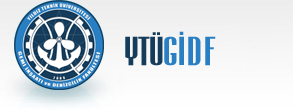 GEMİ İNŞAATI ve DENİZCİLİK FAKÜLTESİMAKİNE DAİRESİ SİMÜLATÖRÜKULLANIM TALİMATI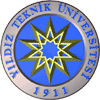 